Curriculum Vitae 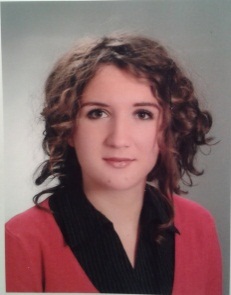 Curriculum Vitae Curriculum Vitae Curriculum Vitae Curriculum Vitae Curriculum Vitae Curriculum Vitae Curriculum Vitae Curriculum Vitae Curriculum Vitae Curriculum Vitae Curriculum Vitae Curriculum Vitae Curriculum Vitae Curriculum Vitae Curriculum Vitae Curriculum Vitae Curriculum Vitae Curriculum Vitae Curriculum Vitae Curriculum Vitae Curriculum Vitae Curriculum Vitae Curriculum Vitae Curriculum Vitae Curriculum Vitae Personal informationPersonal informationFirst name and  SurnameFirst name and  SurnameSelma GondžetovićSelma GondžetovićSelma GondžetovićSelma GondžetovićSelma GondžetovićSelma GondžetovićSelma GondžetovićSelma GondžetovićSelma GondžetovićSelma GondžetovićSelma GondžetovićSelma GondžetovićSelma GondžetovićAddressAddressBakarevića 33, 71000 Sarajevo, Bosnia and HerzegovinaBakarevića 33, 71000 Sarajevo, Bosnia and HerzegovinaBakarevića 33, 71000 Sarajevo, Bosnia and HerzegovinaBakarevića 33, 71000 Sarajevo, Bosnia and HerzegovinaBakarevića 33, 71000 Sarajevo, Bosnia and HerzegovinaBakarevića 33, 71000 Sarajevo, Bosnia and HerzegovinaBakarevića 33, 71000 Sarajevo, Bosnia and HerzegovinaBakarevića 33, 71000 Sarajevo, Bosnia and HerzegovinaBakarevića 33, 71000 Sarajevo, Bosnia and HerzegovinaBakarevića 33, 71000 Sarajevo, Bosnia and HerzegovinaBakarevića 33, 71000 Sarajevo, Bosnia and HerzegovinaBakarevića 33, 71000 Sarajevo, Bosnia and HerzegovinaBakarevića 33, 71000 Sarajevo, Bosnia and HerzegovinaTelephoneTelephone00387 33 233 65500387 33 233 65500387 33 233 65500387 33 233 65500387 33 233 655Mobile:Mobile:Mobile:Mobile:00387 61 514 84000387 61 514 84000387 61 514 84000387 61 514 840FaxFax00387 33 233 65500387 33 233 65500387 33 233 65500387 33 233 65500387 33 233 65500387 33 233 65500387 33 233 65500387 33 233 65500387 33 233 65500387 33 233 65500387 33 233 65500387 33 233 65500387 33 233 655E-mailE-mailselma.gondzo@gmail.comselma.gondzo@gmail.comselma.gondzo@gmail.comselma.gondzo@gmail.comselma.gondzo@gmail.comselma.gondzo@gmail.comselma.gondzo@gmail.comselma.gondzo@gmail.comselma.gondzo@gmail.comselma.gondzo@gmail.comselma.gondzo@gmail.comselma.gondzo@gmail.comselma.gondzo@gmail.comNationalityNationalityBosnia and HerzegovinaBosnia and HerzegovinaBosnia and HerzegovinaBosnia and HerzegovinaBosnia and HerzegovinaBosnia and HerzegovinaBosnia and HerzegovinaBosnia and HerzegovinaBosnia and HerzegovinaBosnia and HerzegovinaBosnia and HerzegovinaBosnia and HerzegovinaBosnia and HerzegovinaDate of birthDate of birthJune 5th, 1990June 5th, 1990June 5th, 1990June 5th, 1990June 5th, 1990June 5th, 1990June 5th, 1990June 5th, 1990June 5th, 1990June 5th, 1990June 5th, 1990June 5th, 1990June 5th, 1990GenderGenderFemale Female Female Female Female Female Female Female Female Female Female Female Female Work experienceWork experienceDateDate  November 2013  November 2013  November 2013  November 2013  November 2013  November 2013  November 2013  November 2013  November 2013  November 2013  November 2013  November 2013  November 2013Occupation or position heldOccupation or position held Interpreter Interpreter Interpreter Interpreter Interpreter Interpreter Interpreter Interpreter Interpreter Interpreter Interpreter Interpreter InterpreterMain activities and responsibilitiesMain activities and responsibilities Interpreting a conference in chuchotage technique Interpreting a conference in chuchotage technique Interpreting a conference in chuchotage technique Interpreting a conference in chuchotage technique Interpreting a conference in chuchotage technique Interpreting a conference in chuchotage technique Interpreting a conference in chuchotage technique Interpreting a conference in chuchotage technique Interpreting a conference in chuchotage technique Interpreting a conference in chuchotage technique Interpreting a conference in chuchotage technique Interpreting a conference in chuchotage technique Interpreting a conference in chuchotage technique                                                                Name and address of employer                                                                                                                                     Name and address of employer                                                                      Open University, Sarajevo Open University, Sarajevo Open University, Sarajevo Open University, Sarajevo Open University, Sarajevo Open University, Sarajevo Open University, Sarajevo Open University, Sarajevo Open University, Sarajevo Open University, Sarajevo Open University, Sarajevo Open University, Sarajevo Open University, SarajevoDateDate November 2013 November 2013 November 2013 November 2013 November 2013 November 2013 November 2013 November 2013 November 2013 November 2013 November 2013 November 2013 November 2013Occupation or position heldOccupation or position held  Translator  Translator  Translator  Translator  Translator  Translator  Translator  Translator  Translator  Translator  Translator  Translator  TranslatorMain activities and responsibilitiesMain activities and responsibilities  Translating a book by Hikmet Karčić, Invoking the Truth  Translating a book by Hikmet Karčić, Invoking the Truth  Translating a book by Hikmet Karčić, Invoking the Truth  Translating a book by Hikmet Karčić, Invoking the Truth  Translating a book by Hikmet Karčić, Invoking the Truth  Translating a book by Hikmet Karčić, Invoking the Truth  Translating a book by Hikmet Karčić, Invoking the Truth  Translating a book by Hikmet Karčić, Invoking the Truth  Translating a book by Hikmet Karčić, Invoking the Truth  Translating a book by Hikmet Karčić, Invoking the Truth  Translating a book by Hikmet Karčić, Invoking the Truth  Translating a book by Hikmet Karčić, Invoking the Truth  Translating a book by Hikmet Karčić, Invoking the Truth                                                                Name and address of employer                                                                                                                                     Name and address of employer                                                                       Konrad Adenauer – Stiftung, Ferhadija 19/I  Konrad Adenauer – Stiftung, Ferhadija 19/I  Konrad Adenauer – Stiftung, Ferhadija 19/I  Konrad Adenauer – Stiftung, Ferhadija 19/I  Konrad Adenauer – Stiftung, Ferhadija 19/I  Konrad Adenauer – Stiftung, Ferhadija 19/I  Konrad Adenauer – Stiftung, Ferhadija 19/I  Konrad Adenauer – Stiftung, Ferhadija 19/I  Konrad Adenauer – Stiftung, Ferhadija 19/I  Konrad Adenauer – Stiftung, Ferhadija 19/I  Konrad Adenauer – Stiftung, Ferhadija 19/I  Konrad Adenauer – Stiftung, Ferhadija 19/I  Konrad Adenauer – Stiftung, Ferhadija 19/IDateDate September 2013 - present September 2013 - present September 2013 - present September 2013 - present September 2013 - present September 2013 - present September 2013 - present September 2013 - present September 2013 - present September 2013 - present September 2013 - present September 2013 - present September 2013 - presentOccupation or position heldOccupation or position held Bosnian, Croatian, Serbian languages teacher for foreigners Bosnian, Croatian, Serbian languages teacher for foreigners Bosnian, Croatian, Serbian languages teacher for foreigners Bosnian, Croatian, Serbian languages teacher for foreigners Bosnian, Croatian, Serbian languages teacher for foreigners Bosnian, Croatian, Serbian languages teacher for foreigners Bosnian, Croatian, Serbian languages teacher for foreigners Bosnian, Croatian, Serbian languages teacher for foreigners Bosnian, Croatian, Serbian languages teacher for foreigners Bosnian, Croatian, Serbian languages teacher for foreigners Bosnian, Croatian, Serbian languages teacher for foreigners Bosnian, Croatian, Serbian languages teacher for foreigners Bosnian, Croatian, Serbian languages teacher for foreignersMain activities and responsibilitiesMain activities and responsibilities Teaching a group of foreigners Teaching a group of foreigners Teaching a group of foreigners Teaching a group of foreigners Teaching a group of foreigners Teaching a group of foreigners Teaching a group of foreigners Teaching a group of foreigners Teaching a group of foreigners Teaching a group of foreigners Teaching a group of foreigners Teaching a group of foreigners Teaching a group of foreigners                                                                Name and address of employer                                                                                                                                     Name and address of employer                                                                       Association for Language and Culture Linguists, Alojza Benca 1, Sarajevo  Association for Language and Culture Linguists, Alojza Benca 1, Sarajevo  Association for Language and Culture Linguists, Alojza Benca 1, Sarajevo  Association for Language and Culture Linguists, Alojza Benca 1, Sarajevo  Association for Language and Culture Linguists, Alojza Benca 1, Sarajevo  Association for Language and Culture Linguists, Alojza Benca 1, Sarajevo  Association for Language and Culture Linguists, Alojza Benca 1, Sarajevo  Association for Language and Culture Linguists, Alojza Benca 1, Sarajevo  Association for Language and Culture Linguists, Alojza Benca 1, Sarajevo  Association for Language and Culture Linguists, Alojza Benca 1, Sarajevo  Association for Language and Culture Linguists, Alojza Benca 1, Sarajevo  Association for Language and Culture Linguists, Alojza Benca 1, Sarajevo  Association for Language and Culture Linguists, Alojza Benca 1, Sarajevo                                                     Date                                                     Date  September 2013  September 2013  September 2013  September 2013  September 2013  September 2013  September 2013  September 2013  September 2013  September 2013  September 2013  September 2013  September 2013Occupation or position heldOccupation or position held  Editor and proofreader  Editor and proofreader  Editor and proofreader  Editor and proofreader  Editor and proofreader  Editor and proofreader  Editor and proofreader  Editor and proofreader  Editor and proofreader  Editor and proofreader  Editor and proofreader  Editor and proofreader  Editor and proofreaderMain activities and responsibilitiesMain activities and responsibilities Editing and proofreading a book by Jasna Bakraktarević - Organizaciono ponašanje Editing and proofreading a book by Jasna Bakraktarević - Organizaciono ponašanje Editing and proofreading a book by Jasna Bakraktarević - Organizaciono ponašanje Editing and proofreading a book by Jasna Bakraktarević - Organizaciono ponašanje Editing and proofreading a book by Jasna Bakraktarević - Organizaciono ponašanje Editing and proofreading a book by Jasna Bakraktarević - Organizaciono ponašanje Editing and proofreading a book by Jasna Bakraktarević - Organizaciono ponašanje Editing and proofreading a book by Jasna Bakraktarević - Organizaciono ponašanje Editing and proofreading a book by Jasna Bakraktarević - Organizaciono ponašanje Editing and proofreading a book by Jasna Bakraktarević - Organizaciono ponašanje Editing and proofreading a book by Jasna Bakraktarević - Organizaciono ponašanje Editing and proofreading a book by Jasna Bakraktarević - Organizaciono ponašanje Editing and proofreading a book by Jasna Bakraktarević - Organizaciono ponašanjeDateDate  July 2013 - present  July 2013 - present  July 2013 - present  July 2013 - present  July 2013 - present  July 2013 - present  July 2013 - present  July 2013 - present  July 2013 - present  July 2013 - present  July 2013 - present  July 2013 - present  July 2013 - present                   Occupation or position held                   Occupation or position held  Bosnian, Croatian, Serbian for foreigners instructor   Bosnian, Croatian, Serbian for foreigners instructor   Bosnian, Croatian, Serbian for foreigners instructor   Bosnian, Croatian, Serbian for foreigners instructor   Bosnian, Croatian, Serbian for foreigners instructor   Bosnian, Croatian, Serbian for foreigners instructor   Bosnian, Croatian, Serbian for foreigners instructor   Bosnian, Croatian, Serbian for foreigners instructor   Bosnian, Croatian, Serbian for foreigners instructor   Bosnian, Croatian, Serbian for foreigners instructor   Bosnian, Croatian, Serbian for foreigners instructor   Bosnian, Croatian, Serbian for foreigners instructor   Bosnian, Croatian, Serbian for foreigners instructor              Main activities and responsibilities             Main activities and responsibilities  Teaching (part-time; 2 sessions per week – private one-to-one classes)  Teaching (part-time; 2 sessions per week – private one-to-one classes)  Teaching (part-time; 2 sessions per week – private one-to-one classes)  Teaching (part-time; 2 sessions per week – private one-to-one classes)  Teaching (part-time; 2 sessions per week – private one-to-one classes)  Teaching (part-time; 2 sessions per week – private one-to-one classes)  Teaching (part-time; 2 sessions per week – private one-to-one classes)  Teaching (part-time; 2 sessions per week – private one-to-one classes)  Teaching (part-time; 2 sessions per week – private one-to-one classes)  Teaching (part-time; 2 sessions per week – private one-to-one classes)  Teaching (part-time; 2 sessions per week – private one-to-one classes)  Teaching (part-time; 2 sessions per week – private one-to-one classes)  Teaching (part-time; 2 sessions per week – private one-to-one classes)                                                                Name and address of employer                                                                                                                                     Name and address of employer                                                                       Association for Language and Culture Linguists, Alojza Benca 1, Sarajevo  Association for Language and Culture Linguists, Alojza Benca 1, Sarajevo  Association for Language and Culture Linguists, Alojza Benca 1, Sarajevo  Association for Language and Culture Linguists, Alojza Benca 1, Sarajevo  Association for Language and Culture Linguists, Alojza Benca 1, Sarajevo  Association for Language and Culture Linguists, Alojza Benca 1, Sarajevo  Association for Language and Culture Linguists, Alojza Benca 1, Sarajevo  Association for Language and Culture Linguists, Alojza Benca 1, Sarajevo  Association for Language and Culture Linguists, Alojza Benca 1, Sarajevo  Association for Language and Culture Linguists, Alojza Benca 1, Sarajevo  Association for Language and Culture Linguists, Alojza Benca 1, Sarajevo  Association for Language and Culture Linguists, Alojza Benca 1, Sarajevo  Association for Language and Culture Linguists, Alojza Benca 1, Sarajevo                                                     Date                                                     Date June 2013 – present June 2013 – present June 2013 – present June 2013 – present June 2013 – present June 2013 – present June 2013 – present June 2013 – present June 2013 – present June 2013 – present June 2013 – present June 2013 – present June 2013 – present                   Occupation or position held                   Occupation or position held Business English instructor Business English instructor Business English instructor Business English instructor Business English instructor Business English instructor Business English instructor Business English instructor Business English instructor Business English instructor Business English instructor Business English instructor Business English instructor             Main activities and responsibilities             Main activities and responsibilities Teaching business English (part-time: 2-3 sessions per week) Teaching business English (part-time: 2-3 sessions per week) Teaching business English (part-time: 2-3 sessions per week) Teaching business English (part-time: 2-3 sessions per week) Teaching business English (part-time: 2-3 sessions per week) Teaching business English (part-time: 2-3 sessions per week) Teaching business English (part-time: 2-3 sessions per week) Teaching business English (part-time: 2-3 sessions per week) Teaching business English (part-time: 2-3 sessions per week) Teaching business English (part-time: 2-3 sessions per week) Teaching business English (part-time: 2-3 sessions per week) Teaching business English (part-time: 2-3 sessions per week) Teaching business English (part-time: 2-3 sessions per week)                                                                Name and address of employer                                                                                                                                     Name and address of employer                                                                      Abbott Laboratories S.A., Kolodvorska 12, Sarajevo Abbott Laboratories S.A., Kolodvorska 12, Sarajevo Abbott Laboratories S.A., Kolodvorska 12, Sarajevo Abbott Laboratories S.A., Kolodvorska 12, Sarajevo Abbott Laboratories S.A., Kolodvorska 12, Sarajevo Abbott Laboratories S.A., Kolodvorska 12, Sarajevo Abbott Laboratories S.A., Kolodvorska 12, Sarajevo Abbott Laboratories S.A., Kolodvorska 12, Sarajevo Abbott Laboratories S.A., Kolodvorska 12, Sarajevo Abbott Laboratories S.A., Kolodvorska 12, Sarajevo Abbott Laboratories S.A., Kolodvorska 12, Sarajevo Abbott Laboratories S.A., Kolodvorska 12, Sarajevo Abbott Laboratories S.A., Kolodvorska 12, Sarajevo                                                   Date                                                   Date  May 2013  May 2013  May 2013  May 2013  May 2013  May 2013  May 2013  May 2013  May 2013  May 2013  May 2013  May 2013  May 2013                   Occupation or position held                   Occupation or position held Editor and proofreader Editor and proofreader Editor and proofreader Editor and proofreader Editor and proofreader Editor and proofreader Editor and proofreader Editor and proofreader Editor and proofreader Editor and proofreader Editor and proofreader Editor and proofreader Editor and proofreader             Main activities and responsibilities             Main activities and responsibilities Editing and proofreading a book by Sejdalija Gušić - Nove kajde za stare sevdalinke Mustafe Mulalića Editing and proofreading a book by Sejdalija Gušić - Nove kajde za stare sevdalinke Mustafe Mulalića Editing and proofreading a book by Sejdalija Gušić - Nove kajde za stare sevdalinke Mustafe Mulalića Editing and proofreading a book by Sejdalija Gušić - Nove kajde za stare sevdalinke Mustafe Mulalića Editing and proofreading a book by Sejdalija Gušić - Nove kajde za stare sevdalinke Mustafe Mulalića Editing and proofreading a book by Sejdalija Gušić - Nove kajde za stare sevdalinke Mustafe Mulalića Editing and proofreading a book by Sejdalija Gušić - Nove kajde za stare sevdalinke Mustafe Mulalića Editing and proofreading a book by Sejdalija Gušić - Nove kajde za stare sevdalinke Mustafe Mulalića Editing and proofreading a book by Sejdalija Gušić - Nove kajde za stare sevdalinke Mustafe Mulalića Editing and proofreading a book by Sejdalija Gušić - Nove kajde za stare sevdalinke Mustafe Mulalića Editing and proofreading a book by Sejdalija Gušić - Nove kajde za stare sevdalinke Mustafe Mulalića Editing and proofreading a book by Sejdalija Gušić - Nove kajde za stare sevdalinke Mustafe Mulalića Editing and proofreading a book by Sejdalija Gušić - Nove kajde za stare sevdalinke Mustafe Mulalića                                                    Date                                                    Date  May 2013  May 2013  May 2013  May 2013  May 2013  May 2013  May 2013  May 2013  May 2013  May 2013  May 2013  May 2013  May 2013                   Occupation or position held                   Occupation or position held  Editor and proofreader  Editor and proofreader  Editor and proofreader  Editor and proofreader  Editor and proofreader  Editor and proofreader  Editor and proofreader  Editor and proofreader  Editor and proofreader  Editor and proofreader  Editor and proofreader  Editor and proofreader  Editor and proofreader             Main activities and responsibilities             Main activities and responsibilities  Editing and proofreading a book by Selma Kuduzović - Izazovi  Editing and proofreading a book by Selma Kuduzović - Izazovi  Editing and proofreading a book by Selma Kuduzović - Izazovi  Editing and proofreading a book by Selma Kuduzović - Izazovi  Editing and proofreading a book by Selma Kuduzović - Izazovi  Editing and proofreading a book by Selma Kuduzović - Izazovi  Editing and proofreading a book by Selma Kuduzović - Izazovi  Editing and proofreading a book by Selma Kuduzović - Izazovi  Editing and proofreading a book by Selma Kuduzović - Izazovi  Editing and proofreading a book by Selma Kuduzović - Izazovi  Editing and proofreading a book by Selma Kuduzović - Izazovi  Editing and proofreading a book by Selma Kuduzović - Izazovi  Editing and proofreading a book by Selma Kuduzović - Izazovi                                                                Name and address of employer                                                                                                                                     Name and address of employer                                                                       NGO Metamorfoza, metamorfoza@udruzenje-metamorfoza.org  NGO Metamorfoza, metamorfoza@udruzenje-metamorfoza.org  NGO Metamorfoza, metamorfoza@udruzenje-metamorfoza.org  NGO Metamorfoza, metamorfoza@udruzenje-metamorfoza.org  NGO Metamorfoza, metamorfoza@udruzenje-metamorfoza.org  NGO Metamorfoza, metamorfoza@udruzenje-metamorfoza.org  NGO Metamorfoza, metamorfoza@udruzenje-metamorfoza.org  NGO Metamorfoza, metamorfoza@udruzenje-metamorfoza.org  NGO Metamorfoza, metamorfoza@udruzenje-metamorfoza.org  NGO Metamorfoza, metamorfoza@udruzenje-metamorfoza.org  NGO Metamorfoza, metamorfoza@udruzenje-metamorfoza.org  NGO Metamorfoza, metamorfoza@udruzenje-metamorfoza.org  NGO Metamorfoza, metamorfoza@udruzenje-metamorfoza.org                                                   Date                                                   Date   May 2013   May 2013   May 2013   May 2013   May 2013   May 2013   May 2013   May 2013   May 2013   May 2013   May 2013   May 2013   May 2013                   Occupation or position held                   Occupation or position held  Editor and proofreader  Editor and proofreader  Editor and proofreader  Editor and proofreader  Editor and proofreader  Editor and proofreader  Editor and proofreader  Editor and proofreader  Editor and proofreader  Editor and proofreader  Editor and proofreader  Editor and proofreader  Editor and proofreader             Main activities and responsibilities             Main activities and responsibilities   Editing and proofreading a book by Jasna Bajraktarević – Edukacijska psihologija   Editing and proofreading a book by Jasna Bajraktarević – Edukacijska psihologija   Editing and proofreading a book by Jasna Bajraktarević – Edukacijska psihologija   Editing and proofreading a book by Jasna Bajraktarević – Edukacijska psihologija   Editing and proofreading a book by Jasna Bajraktarević – Edukacijska psihologija   Editing and proofreading a book by Jasna Bajraktarević – Edukacijska psihologija   Editing and proofreading a book by Jasna Bajraktarević – Edukacijska psihologija   Editing and proofreading a book by Jasna Bajraktarević – Edukacijska psihologija   Editing and proofreading a book by Jasna Bajraktarević – Edukacijska psihologija   Editing and proofreading a book by Jasna Bajraktarević – Edukacijska psihologija   Editing and proofreading a book by Jasna Bajraktarević – Edukacijska psihologija   Editing and proofreading a book by Jasna Bajraktarević – Edukacijska psihologija   Editing and proofreading a book by Jasna Bajraktarević – Edukacijska psihologija                                                  Date                                                  Date   April 2013   April 2013   April 2013   April 2013   April 2013   April 2013   April 2013   April 2013   April 2013   April 2013   April 2013   April 2013   April 2013                   Occupation or position held                   Occupation or position held   Editor and proofreader   Editor and proofreader   Editor and proofreader   Editor and proofreader   Editor and proofreader   Editor and proofreader   Editor and proofreader   Editor and proofreader   Editor and proofreader   Editor and proofreader   Editor and proofreader   Editor and proofreader   Editor and proofreader         Main activities and responsibilities         Main activities and responsibilities   Editing and proofreading book by Hanifa Ahmetašević - Trenuci   Editing and proofreading book by Hanifa Ahmetašević - Trenuci   Editing and proofreading book by Hanifa Ahmetašević - Trenuci   Editing and proofreading book by Hanifa Ahmetašević - Trenuci   Editing and proofreading book by Hanifa Ahmetašević - Trenuci   Editing and proofreading book by Hanifa Ahmetašević - Trenuci   Editing and proofreading book by Hanifa Ahmetašević - Trenuci   Editing and proofreading book by Hanifa Ahmetašević - Trenuci   Editing and proofreading book by Hanifa Ahmetašević - Trenuci   Editing and proofreading book by Hanifa Ahmetašević - Trenuci   Editing and proofreading book by Hanifa Ahmetašević - Trenuci   Editing and proofreading book by Hanifa Ahmetašević - Trenuci   Editing and proofreading book by Hanifa Ahmetašević - Trenuci                                                                Name and address of employer                                                                                                                                     Name and address of employer                                                                        NGO Metamorfoza, metamorfoza@udruzenje-metamorfoza.org   NGO Metamorfoza, metamorfoza@udruzenje-metamorfoza.org   NGO Metamorfoza, metamorfoza@udruzenje-metamorfoza.org   NGO Metamorfoza, metamorfoza@udruzenje-metamorfoza.org   NGO Metamorfoza, metamorfoza@udruzenje-metamorfoza.org   NGO Metamorfoza, metamorfoza@udruzenje-metamorfoza.org   NGO Metamorfoza, metamorfoza@udruzenje-metamorfoza.org   NGO Metamorfoza, metamorfoza@udruzenje-metamorfoza.org   NGO Metamorfoza, metamorfoza@udruzenje-metamorfoza.org   NGO Metamorfoza, metamorfoza@udruzenje-metamorfoza.org   NGO Metamorfoza, metamorfoza@udruzenje-metamorfoza.org   NGO Metamorfoza, metamorfoza@udruzenje-metamorfoza.org   NGO Metamorfoza, metamorfoza@udruzenje-metamorfoza.org                                                  Date                                                  Date  March 2013  March 2013  March 2013  March 2013  March 2013  March 2013  March 2013  March 2013  March 2013  March 2013  March 2013  March 2013  March 2013                   Occupation or position held                   Occupation or position held  Editor and proofreader  Editor and proofreader  Editor and proofreader  Editor and proofreader  Editor and proofreader  Editor and proofreader  Editor and proofreader  Editor and proofreader  Editor and proofreader  Editor and proofreader  Editor and proofreader  Editor and proofreader  Editor and proofreader         Main activities and responsibilities         Main activities and responsibilities  Editing and proofreading a book by Jasna Bajraktarević – Opća psihologija  Editing and proofreading a book by Jasna Bajraktarević – Opća psihologija  Editing and proofreading a book by Jasna Bajraktarević – Opća psihologija  Editing and proofreading a book by Jasna Bajraktarević – Opća psihologija  Editing and proofreading a book by Jasna Bajraktarević – Opća psihologija  Editing and proofreading a book by Jasna Bajraktarević – Opća psihologija  Editing and proofreading a book by Jasna Bajraktarević – Opća psihologija  Editing and proofreading a book by Jasna Bajraktarević – Opća psihologija  Editing and proofreading a book by Jasna Bajraktarević – Opća psihologija  Editing and proofreading a book by Jasna Bajraktarević – Opća psihologija  Editing and proofreading a book by Jasna Bajraktarević – Opća psihologija  Editing and proofreading a book by Jasna Bajraktarević – Opća psihologija  Editing and proofreading a book by Jasna Bajraktarević – Opća psihologija                                                  Date                                                  Date  December 2012  December 2012  December 2012  December 2012  December 2012  December 2012  December 2012  December 2012  December 2012  December 2012  December 2012  December 2012  December 2012                   Occupation or position held                   Occupation or position held  Editor in NGO Metamorfoza  Editor in NGO Metamorfoza  Editor in NGO Metamorfoza  Editor in NGO Metamorfoza  Editor in NGO Metamorfoza  Editor in NGO Metamorfoza  Editor in NGO Metamorfoza  Editor in NGO Metamorfoza  Editor in NGO Metamorfoza  Editor in NGO Metamorfoza  Editor in NGO Metamorfoza  Editor in NGO Metamorfoza  Editor in NGO Metamorfoza                                                                Name and address of employer                                                                                                                                     Name and address of employer                                                                        NGO Metamorfoza, metamorfoza@udruzenje-metamorfoza.org   NGO Metamorfoza, metamorfoza@udruzenje-metamorfoza.org   NGO Metamorfoza, metamorfoza@udruzenje-metamorfoza.org   NGO Metamorfoza, metamorfoza@udruzenje-metamorfoza.org   NGO Metamorfoza, metamorfoza@udruzenje-metamorfoza.org   NGO Metamorfoza, metamorfoza@udruzenje-metamorfoza.org   NGO Metamorfoza, metamorfoza@udruzenje-metamorfoza.org   NGO Metamorfoza, metamorfoza@udruzenje-metamorfoza.org   NGO Metamorfoza, metamorfoza@udruzenje-metamorfoza.org   NGO Metamorfoza, metamorfoza@udruzenje-metamorfoza.org   NGO Metamorfoza, metamorfoza@udruzenje-metamorfoza.org   NGO Metamorfoza, metamorfoza@udruzenje-metamorfoza.org   NGO Metamorfoza, metamorfoza@udruzenje-metamorfoza.org         Main activities and responsibilities         Main activities and responsibilities  Editing and proofreading a book by Elhad Karadžić titled Suze moje majke  Editing and proofreading a book by Elhad Karadžić titled Suze moje majke  Editing and proofreading a book by Elhad Karadžić titled Suze moje majke  Editing and proofreading a book by Elhad Karadžić titled Suze moje majke  Editing and proofreading a book by Elhad Karadžić titled Suze moje majke  Editing and proofreading a book by Elhad Karadžić titled Suze moje majke  Editing and proofreading a book by Elhad Karadžić titled Suze moje majke  Editing and proofreading a book by Elhad Karadžić titled Suze moje majke  Editing and proofreading a book by Elhad Karadžić titled Suze moje majke  Editing and proofreading a book by Elhad Karadžić titled Suze moje majke  Editing and proofreading a book by Elhad Karadžić titled Suze moje majke  Editing and proofreading a book by Elhad Karadžić titled Suze moje majke  Editing and proofreading a book by Elhad Karadžić titled Suze moje majke                                                    Date                                                    Date   May 2012   May 2012   May 2012   May 2012   May 2012   May 2012   May 2012   May 2012   May 2012   May 2012   May 2012   May 2012   May 2012                   Occupation or position held                   Occupation or position heldEditor and proofreader for Bosnian, Croatian, Serbian languageEditor and proofreader for Bosnian, Croatian, Serbian languageEditor and proofreader for Bosnian, Croatian, Serbian languageEditor and proofreader for Bosnian, Croatian, Serbian languageEditor and proofreader for Bosnian, Croatian, Serbian languageEditor and proofreader for Bosnian, Croatian, Serbian languageEditor and proofreader for Bosnian, Croatian, Serbian languageEditor and proofreader for Bosnian, Croatian, Serbian languageEditor and proofreader for Bosnian, Croatian, Serbian languageEditor and proofreader for Bosnian, Croatian, Serbian languageEditor and proofreader for Bosnian, Croatian, Serbian languageEditor and proofreader for Bosnian, Croatian, Serbian languageEditor and proofreader for Bosnian, Croatian, Serbian language                                                                Name and address of employer                                                                                                                                     Name and address of employer                                                                     Edukativni centar, Služba za prevođenje, Banja LukaEdukativni centar, Služba za prevođenje, Banja LukaEdukativni centar, Služba za prevođenje, Banja LukaEdukativni centar, Služba za prevođenje, Banja LukaEdukativni centar, Služba za prevođenje, Banja LukaEdukativni centar, Služba za prevođenje, Banja LukaEdukativni centar, Služba za prevođenje, Banja LukaEdukativni centar, Služba za prevođenje, Banja LukaEdukativni centar, Služba za prevođenje, Banja LukaEdukativni centar, Služba za prevođenje, Banja LukaEdukativni centar, Služba za prevođenje, Banja LukaEdukativni centar, Služba za prevođenje, Banja LukaEdukativni centar, Služba za prevođenje, Banja Luka         Main activities and responsibilities         Main activities and responsibilities   Editing the brochure: Izvještaj o provođenju zakona u nadležnosti Centralne izborne           komisije BiH za 2011. godinu    Editing the brochure: Izvještaj o provođenju zakona u nadležnosti Centralne izborne           komisije BiH za 2011. godinu    Editing the brochure: Izvještaj o provođenju zakona u nadležnosti Centralne izborne           komisije BiH za 2011. godinu    Editing the brochure: Izvještaj o provođenju zakona u nadležnosti Centralne izborne           komisije BiH za 2011. godinu    Editing the brochure: Izvještaj o provođenju zakona u nadležnosti Centralne izborne           komisije BiH za 2011. godinu    Editing the brochure: Izvještaj o provođenju zakona u nadležnosti Centralne izborne           komisije BiH za 2011. godinu    Editing the brochure: Izvještaj o provođenju zakona u nadležnosti Centralne izborne           komisije BiH za 2011. godinu    Editing the brochure: Izvještaj o provođenju zakona u nadležnosti Centralne izborne           komisije BiH za 2011. godinu    Editing the brochure: Izvještaj o provođenju zakona u nadležnosti Centralne izborne           komisije BiH za 2011. godinu    Editing the brochure: Izvještaj o provođenju zakona u nadležnosti Centralne izborne           komisije BiH za 2011. godinu    Editing the brochure: Izvještaj o provođenju zakona u nadležnosti Centralne izborne           komisije BiH za 2011. godinu    Editing the brochure: Izvještaj o provođenju zakona u nadležnosti Centralne izborne           komisije BiH za 2011. godinu    Editing the brochure: Izvještaj o provođenju zakona u nadležnosti Centralne izborne           komisije BiH za 2011. godinu DatesDatesApril - June 2011 April - June 2011 April - June 2011 April - June 2011 April - June 2011 April - June 2011 April - June 2011 April - June 2011 April - June 2011 April - June 2011 April - June 2011 April - June 2011 April - June 2011 Occupation or position heldOccupation or position heldEnglish language instructorEnglish language instructorEnglish language instructorEnglish language instructorEnglish language instructorEnglish language instructorEnglish language instructorEnglish language instructorEnglish language instructorEnglish language instructorEnglish language instructorEnglish language instructorEnglish language instructorMain activities and responsibilitiesMain activities and responsibilitiesTeaching and preparing pupils for entrance exams in high schoolsTeaching and preparing pupils for entrance exams in high schoolsTeaching and preparing pupils for entrance exams in high schoolsTeaching and preparing pupils for entrance exams in high schoolsTeaching and preparing pupils for entrance exams in high schoolsTeaching and preparing pupils for entrance exams in high schoolsTeaching and preparing pupils for entrance exams in high schoolsTeaching and preparing pupils for entrance exams in high schoolsTeaching and preparing pupils for entrance exams in high schoolsTeaching and preparing pupils for entrance exams in high schoolsTeaching and preparing pupils for entrance exams in high schoolsTeaching and preparing pupils for entrance exams in high schoolsTeaching and preparing pupils for entrance exams in high schoolsName and address of employerName and address of employerAsocijacija bošnjačkih gimnazijalacaAsocijacija bošnjačkih gimnazijalacaAsocijacija bošnjačkih gimnazijalacaAsocijacija bošnjačkih gimnazijalacaAsocijacija bošnjačkih gimnazijalacaAsocijacija bošnjačkih gimnazijalacaAsocijacija bošnjačkih gimnazijalacaAsocijacija bošnjačkih gimnazijalacaAsocijacija bošnjačkih gimnazijalacaAsocijacija bošnjačkih gimnazijalacaAsocijacija bošnjačkih gimnazijalacaAsocijacija bošnjačkih gimnazijalacaAsocijacija bošnjačkih gimnazijalacaType of business or sectorType of business or sectorEducationEducationEducationEducationEducationEducationEducationEducationEducationEducationEducationEducationEducationDatesDatesAugust 18th  - September 19th 2009August 18th  - September 19th 2009August 18th  - September 19th 2009August 18th  - September 19th 2009August 18th  - September 19th 2009August 18th  - September 19th 2009August 18th  - September 19th 2009August 18th  - September 19th 2009August 18th  - September 19th 2009August 18th  - September 19th 2009August 18th  - September 19th 2009August 18th  - September 19th 2009August 18th  - September 19th 2009Occupation or position heldOccupation or position heldAssistant in the support sectorAssistant in the support sectorAssistant in the support sectorAssistant in the support sectorAssistant in the support sectorAssistant in the support sectorAssistant in the support sectorAssistant in the support sectorAssistant in the support sectorAssistant in the support sectorAssistant in the support sectorAssistant in the support sectorAssistant in the support sectorMain activities and responsibilitiesMain activities and responsibilitiesInserting the users’ requests, Inserting the users’ requests, Inserting the users’ requests, Inserting the users’ requests, Inserting the users’ requests, Inserting the users’ requests, Inserting the users’ requests, Inserting the users’ requests, Inserting the users’ requests, Inserting the users’ requests, Inserting the users’ requests, Inserting the users’ requests, Inserting the users’ requests, Name and address of employerName and address of employerBH Telecom, Hajrudin Šuman; Direkcija Sarajevo, Zmaja od Bosne 88, 71000 SarajevoBH Telecom, Hajrudin Šuman; Direkcija Sarajevo, Zmaja od Bosne 88, 71000 SarajevoBH Telecom, Hajrudin Šuman; Direkcija Sarajevo, Zmaja od Bosne 88, 71000 SarajevoBH Telecom, Hajrudin Šuman; Direkcija Sarajevo, Zmaja od Bosne 88, 71000 SarajevoBH Telecom, Hajrudin Šuman; Direkcija Sarajevo, Zmaja od Bosne 88, 71000 SarajevoBH Telecom, Hajrudin Šuman; Direkcija Sarajevo, Zmaja od Bosne 88, 71000 SarajevoBH Telecom, Hajrudin Šuman; Direkcija Sarajevo, Zmaja od Bosne 88, 71000 SarajevoBH Telecom, Hajrudin Šuman; Direkcija Sarajevo, Zmaja od Bosne 88, 71000 SarajevoBH Telecom, Hajrudin Šuman; Direkcija Sarajevo, Zmaja od Bosne 88, 71000 SarajevoBH Telecom, Hajrudin Šuman; Direkcija Sarajevo, Zmaja od Bosne 88, 71000 SarajevoBH Telecom, Hajrudin Šuman; Direkcija Sarajevo, Zmaja od Bosne 88, 71000 SarajevoBH Telecom, Hajrudin Šuman; Direkcija Sarajevo, Zmaja od Bosne 88, 71000 SarajevoBH Telecom, Hajrudin Šuman; Direkcija Sarajevo, Zmaja od Bosne 88, 71000 SarajevoType of business or sectorType of business or sectorSale and Support SectorSale and Support SectorSale and Support SectorSale and Support SectorSale and Support SectorSale and Support SectorSale and Support SectorSale and Support SectorSale and Support SectorSale and Support SectorSale and Support SectorSale and Support SectorSale and Support SectorDatesDatesJuly 1st  - 1st,  2008July 1st  - 1st,  2008July 1st  - 1st,  2008July 1st  - 1st,  2008July 1st  - 1st,  2008July 1st  - 1st,  2008July 1st  - 1st,  2008July 1st  - 1st,  2008July 1st  - 1st,  2008July 1st  - 1st,  2008July 1st  - 1st,  2008July 1st  - 1st,  2008July 1st  - 1st,  2008Occupation or position heldOccupation or position heldBooksellerBooksellerBooksellerBooksellerBooksellerBooksellerBooksellerBooksellerBooksellerBooksellerBooksellerBooksellerBooksellerMain activities and responsibilitiesMain activities and responsibilitiesWorking in the bookstore, ordering new books and updating the computer programme for new booksWorking in the bookstore, ordering new books and updating the computer programme for new booksWorking in the bookstore, ordering new books and updating the computer programme for new booksWorking in the bookstore, ordering new books and updating the computer programme for new booksWorking in the bookstore, ordering new books and updating the computer programme for new booksWorking in the bookstore, ordering new books and updating the computer programme for new booksWorking in the bookstore, ordering new books and updating the computer programme for new booksWorking in the bookstore, ordering new books and updating the computer programme for new booksWorking in the bookstore, ordering new books and updating the computer programme for new booksWorking in the bookstore, ordering new books and updating the computer programme for new booksWorking in the bookstore, ordering new books and updating the computer programme for new booksWorking in the bookstore, ordering new books and updating the computer programme for new booksWorking in the bookstore, ordering new books and updating the computer programme for new booksEducation and trainingEducation and training                                                     Dates                                                     Dates2012-present2012-present2012-present2012-present2012-present2012-present2012-present2012-present2012-present2012-present2012-present2012-present2012-present                 Title of qualification awarded                 Title of qualification awardedMA studies – 3rd semesterMA studies – 3rd semesterMA studies – 3rd semesterMA studies – 3rd semesterMA studies – 3rd semesterMA studies – 3rd semesterMA studies – 3rd semesterMA studies – 3rd semesterMA studies – 3rd semesterMA studies – 3rd semesterMA studies – 3rd semesterMA studies – 3rd semesterMA studies – 3rd semesterPrincipal subjects/occupational skills coveredPrincipal subjects/occupational skills coveredtranslating studies, contemporary English language, comparing English and Bosnian grammar, linguistics, literaturetranslating studies, contemporary English language, comparing English and Bosnian grammar, linguistics, literaturetranslating studies, contemporary English language, comparing English and Bosnian grammar, linguistics, literaturetranslating studies, contemporary English language, comparing English and Bosnian grammar, linguistics, literaturetranslating studies, contemporary English language, comparing English and Bosnian grammar, linguistics, literaturetranslating studies, contemporary English language, comparing English and Bosnian grammar, linguistics, literaturetranslating studies, contemporary English language, comparing English and Bosnian grammar, linguistics, literaturetranslating studies, contemporary English language, comparing English and Bosnian grammar, linguistics, literaturetranslating studies, contemporary English language, comparing English and Bosnian grammar, linguistics, literaturetranslating studies, contemporary English language, comparing English and Bosnian grammar, linguistics, literaturetranslating studies, contemporary English language, comparing English and Bosnian grammar, linguistics, literaturetranslating studies, contemporary English language, comparing English and Bosnian grammar, linguistics, literaturetranslating studies, contemporary English language, comparing English and Bosnian grammar, linguistics, literatureName and type of organisation providing education and trainingName and type of organisation providing education and trainingUniversity of Sarajevo, Faculty of Philosophy, English DepartmentUniversity of Sarajevo, Faculty of Philosophy, English DepartmentUniversity of Sarajevo, Faculty of Philosophy, English DepartmentUniversity of Sarajevo, Faculty of Philosophy, English DepartmentUniversity of Sarajevo, Faculty of Philosophy, English DepartmentUniversity of Sarajevo, Faculty of Philosophy, English DepartmentUniversity of Sarajevo, Faculty of Philosophy, English DepartmentUniversity of Sarajevo, Faculty of Philosophy, English DepartmentUniversity of Sarajevo, Faculty of Philosophy, English DepartmentUniversity of Sarajevo, Faculty of Philosophy, English DepartmentUniversity of Sarajevo, Faculty of Philosophy, English DepartmentUniversity of Sarajevo, Faculty of Philosophy, English DepartmentUniversity of Sarajevo, Faculty of Philosophy, English DepartmentDatesDates2009-2013 2009-2013 2009-2013 2009-2013 2009-2013 2009-2013 2009-2013 2009-2013 2009-2013 2009-2013 2009-2013 2009-2013 2009-2013                  Title of qualification awarded                 Title of qualification awardedBosnian, Croatian, Serbian language, BA (Department for editing and proofreading) Bosnian, Croatian, Serbian language, BA (Department for editing and proofreading) Bosnian, Croatian, Serbian language, BA (Department for editing and proofreading) Bosnian, Croatian, Serbian language, BA (Department for editing and proofreading) Bosnian, Croatian, Serbian language, BA (Department for editing and proofreading) Bosnian, Croatian, Serbian language, BA (Department for editing and proofreading) Bosnian, Croatian, Serbian language, BA (Department for editing and proofreading) Bosnian, Croatian, Serbian language, BA (Department for editing and proofreading) Bosnian, Croatian, Serbian language, BA (Department for editing and proofreading) Bosnian, Croatian, Serbian language, BA (Department for editing and proofreading) Bosnian, Croatian, Serbian language, BA (Department for editing and proofreading) Bosnian, Croatian, Serbian language, BA (Department for editing and proofreading) Bosnian, Croatian, Serbian language, BA (Department for editing and proofreading) Principal subjects/occupational skills coveredPrincipal subjects/occupational skills coveredBosnian, Croatian, Serbian language linguistics and literatureBosnian, Croatian, Serbian language linguistics and literatureBosnian, Croatian, Serbian language linguistics and literatureBosnian, Croatian, Serbian language linguistics and literatureBosnian, Croatian, Serbian language linguistics and literatureBosnian, Croatian, Serbian language linguistics and literatureBosnian, Croatian, Serbian language linguistics and literatureBosnian, Croatian, Serbian language linguistics and literatureBosnian, Croatian, Serbian language linguistics and literatureBosnian, Croatian, Serbian language linguistics and literatureBosnian, Croatian, Serbian language linguistics and literatureBosnian, Croatian, Serbian language linguistics and literatureBosnian, Croatian, Serbian language linguistics and literatureName and type of organisation providing education and trainingName and type of organisation providing education and trainingUniversity of Sarajevo, Faculty of Philosophy, Department of Bosnian, Croatian, Serbian language (editing and proofreading)University of Sarajevo, Faculty of Philosophy, Department of Bosnian, Croatian, Serbian language (editing and proofreading)University of Sarajevo, Faculty of Philosophy, Department of Bosnian, Croatian, Serbian language (editing and proofreading)University of Sarajevo, Faculty of Philosophy, Department of Bosnian, Croatian, Serbian language (editing and proofreading)University of Sarajevo, Faculty of Philosophy, Department of Bosnian, Croatian, Serbian language (editing and proofreading)University of Sarajevo, Faculty of Philosophy, Department of Bosnian, Croatian, Serbian language (editing and proofreading)University of Sarajevo, Faculty of Philosophy, Department of Bosnian, Croatian, Serbian language (editing and proofreading)University of Sarajevo, Faculty of Philosophy, Department of Bosnian, Croatian, Serbian language (editing and proofreading)University of Sarajevo, Faculty of Philosophy, Department of Bosnian, Croatian, Serbian language (editing and proofreading)University of Sarajevo, Faculty of Philosophy, Department of Bosnian, Croatian, Serbian language (editing and proofreading)University of Sarajevo, Faculty of Philosophy, Department of Bosnian, Croatian, Serbian language (editing and proofreading)University of Sarajevo, Faculty of Philosophy, Department of Bosnian, Croatian, Serbian language (editing and proofreading)University of Sarajevo, Faculty of Philosophy, Department of Bosnian, Croatian, Serbian language (editing and proofreading)DatesDates2009 - 20122009 - 20122009 - 20122009 - 20122009 - 20122009 - 20122009 - 20122009 - 20122009 - 20122009 - 20122009 - 20122009 - 20122009 - 2012Title of qualification awardedTitle of qualification awardedEnglish language and literature BAEnglish language and literature BAEnglish language and literature BAEnglish language and literature BAEnglish language and literature BAEnglish language and literature BAEnglish language and literature BAEnglish language and literature BAEnglish language and literature BAEnglish language and literature BAEnglish language and literature BAEnglish language and literature BAEnglish language and literature BAPrincipal subjects/occupational skills coveredPrincipal subjects/occupational skills coveredEnglish language, linguistics, literature, social and cultural history of GB and USA, translating and interpretingEnglish language, linguistics, literature, social and cultural history of GB and USA, translating and interpretingEnglish language, linguistics, literature, social and cultural history of GB and USA, translating and interpretingEnglish language, linguistics, literature, social and cultural history of GB and USA, translating and interpretingEnglish language, linguistics, literature, social and cultural history of GB and USA, translating and interpretingEnglish language, linguistics, literature, social and cultural history of GB and USA, translating and interpretingEnglish language, linguistics, literature, social and cultural history of GB and USA, translating and interpretingEnglish language, linguistics, literature, social and cultural history of GB and USA, translating and interpretingEnglish language, linguistics, literature, social and cultural history of GB and USA, translating and interpretingEnglish language, linguistics, literature, social and cultural history of GB and USA, translating and interpretingEnglish language, linguistics, literature, social and cultural history of GB and USA, translating and interpretingEnglish language, linguistics, literature, social and cultural history of GB and USA, translating and interpretingEnglish language, linguistics, literature, social and cultural history of GB and USA, translating and interpretingName and type of organisation providing education and trainingName and type of organisation providing education and trainingUniversity of Sarajevo, Faculty of Philosophy, English DepartmentUniversity of Sarajevo, Faculty of Philosophy, English DepartmentUniversity of Sarajevo, Faculty of Philosophy, English DepartmentUniversity of Sarajevo, Faculty of Philosophy, English DepartmentUniversity of Sarajevo, Faculty of Philosophy, English DepartmentUniversity of Sarajevo, Faculty of Philosophy, English DepartmentUniversity of Sarajevo, Faculty of Philosophy, English DepartmentUniversity of Sarajevo, Faculty of Philosophy, English DepartmentUniversity of Sarajevo, Faculty of Philosophy, English DepartmentUniversity of Sarajevo, Faculty of Philosophy, English DepartmentUniversity of Sarajevo, Faculty of Philosophy, English DepartmentUniversity of Sarajevo, Faculty of Philosophy, English DepartmentUniversity of Sarajevo, Faculty of Philosophy, English DepartmentPersonal skills and competencesPersonal skills and competencesMother tongueMother tongueBosnianBosnianBosnianBosnianBosnianBosnianBosnianBosnianBosnianBosnianBosnianBosnianBosnianOther language(s)Other language(s)English, Italian, GermanEnglish, Italian, GermanEnglish, Italian, GermanEnglish, Italian, GermanEnglish, Italian, GermanEnglish, Italian, GermanEnglish, Italian, GermanEnglish, Italian, GermanEnglish, Italian, GermanEnglish, Italian, GermanEnglish, Italian, GermanEnglish, Italian, GermanEnglish, Italian, GermanSelf-assessmentSelf-assessmentUnderstandingUnderstandingUnderstandingUnderstandingUnderstandingSpeakingSpeakingSpeakingSpeakingSpeakingWritingWritingEuropean level European level ListeningListeningReadingReadingReadingSpoken interactionSpoken interactionSpoken productionSpoken productionSpoken productionLanguageLanguageEnglishC2C2C2C2C2C2LanguageLanguageItalianB2B2B2B2B2B2LanguageLanguageGermanA2A2A2A2A2A2Social skills and competencesSocial skills and competencesEqual abilities and readiness for individual and group workEqual abilities and readiness for individual and group workEqual abilities and readiness for individual and group workEqual abilities and readiness for individual and group workEqual abilities and readiness for individual and group workEqual abilities and readiness for individual and group workEqual abilities and readiness for individual and group workEqual abilities and readiness for individual and group workEqual abilities and readiness for individual and group workEqual abilities and readiness for individual and group workEqual abilities and readiness for individual and group workEqual abilities and readiness for individual and group workEqual abilities and readiness for individual and group workOrganisational skills and competencesOrganisational skills and competences  I have a good sense for time and place management which helps me finish all tasks in the given time     limit       I have a good sense for time and place management which helps me finish all tasks in the given time     limit       I have a good sense for time and place management which helps me finish all tasks in the given time     limit       I have a good sense for time and place management which helps me finish all tasks in the given time     limit       I have a good sense for time and place management which helps me finish all tasks in the given time     limit       I have a good sense for time and place management which helps me finish all tasks in the given time     limit       I have a good sense for time and place management which helps me finish all tasks in the given time     limit       I have a good sense for time and place management which helps me finish all tasks in the given time     limit       I have a good sense for time and place management which helps me finish all tasks in the given time     limit       I have a good sense for time and place management which helps me finish all tasks in the given time     limit       I have a good sense for time and place management which helps me finish all tasks in the given time     limit       I have a good sense for time and place management which helps me finish all tasks in the given time     limit       I have a good sense for time and place management which helps me finish all tasks in the given time     limit     Computer skills and competencesComputer skills and competencesCompetent with most Microsoft Office programmes and some experience with HTML.Some experience in CAT – training in TRADOSCompetent with most Microsoft Office programmes and some experience with HTML.Some experience in CAT – training in TRADOSCompetent with most Microsoft Office programmes and some experience with HTML.Some experience in CAT – training in TRADOSCompetent with most Microsoft Office programmes and some experience with HTML.Some experience in CAT – training in TRADOSCompetent with most Microsoft Office programmes and some experience with HTML.Some experience in CAT – training in TRADOSCompetent with most Microsoft Office programmes and some experience with HTML.Some experience in CAT – training in TRADOSCompetent with most Microsoft Office programmes and some experience with HTML.Some experience in CAT – training in TRADOSCompetent with most Microsoft Office programmes and some experience with HTML.Some experience in CAT – training in TRADOSCompetent with most Microsoft Office programmes and some experience with HTML.Some experience in CAT – training in TRADOSCompetent with most Microsoft Office programmes and some experience with HTML.Some experience in CAT – training in TRADOSCompetent with most Microsoft Office programmes and some experience with HTML.Some experience in CAT – training in TRADOSCompetent with most Microsoft Office programmes and some experience with HTML.Some experience in CAT – training in TRADOSCompetent with most Microsoft Office programmes and some experience with HTML.Some experience in CAT – training in TRADOSDriving licenceDriving licenceB categoryB categoryB categoryB categoryB categoryB categoryB categoryB categoryB categoryB categoryB categoryB categoryB category